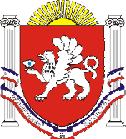 РЕСПУБЛИКА КРЫМРАЗДОЛЬНЕНСКИЙ РАЙОНКОВЫЛЬНОВСКИЙ СЕЛЬСКИЙ СОВЕТ68 (внеочередное) заседание 2 созываРЕШЕНИЕ14 мая 2024 года				с. Ковыльное				№ 444Об утверждении схемы многомандатного избирательного округа для проведения выборов депутатов Ковыльновского сельского совета Раздольненского района Республики КрымВ соответствии с пунктами 2 и 4 статьи 18 Федерального закона от 12 июня 2002 года № 67-ФЗ «Об основных гарантиях избирательных прав и права на участие в референдуме граждан Российской Федерации», пунктами 2 и 5 статьи 13 Закона Республики Крым от 05 июня 2014 года № 17-ЗРК «О выборах депутатов представительных органов муниципальных образований в Республике Крым», учитывая решение территориальной избирательной комиссии Раздольненского района Республики Крым от 04.04.2024 № 112/675-2 «Об определении схемы многомандатного избирательного округа для проведения выборов депутатов Ковыльновского сельского совета Раздольненского района Республики Крым»  Ковыльновский сельский советРЕШИЛ:1.Утвердить схему многомандатного избирательного округа для проведения выборов депутатов Ковыльновского сельского совета Раздольненского района Республики Крым сроком на десять лет согласно приложению.2. Опубликовать схему многомандатного избирательного округа, ее графическое изображение в газете «Авангард» и разместить на официальном сайте Администрации Ковыльновского сельского поселения в сети Интернет (http://kovilnovskoe-sp.ru/).3. Направить настоящее решение в территориальную избирательную комиссию Раздольненского района Республики Крым. Председатель Ковыльновского сельскогосовета - глава Администрации   Ковыльновского сельского поселения                                           Ю.Н. Михайленко                                                       Приложение      к решению 68(внеочередного)заседанияКовыльновского сельского совета 2 созыва   от 14.05.2024 № 444Схема многомандатного избирательного округа для проведения выборов депутатов Ковыльновского сельского совета Раздольненского района Республики КрымНаименование многомандатного избирательного округаГраницы (описание) многомандатного избирательного округаКоличество депутатских мандатовЧисло избирателей в округеКовыльновский десятимандатный избирательный округ № 1Вся территория Ковыльновского сельского поселения (села Ветрянка, Волочаевка, Ковыльное, Молочное, Сенокосное)101821